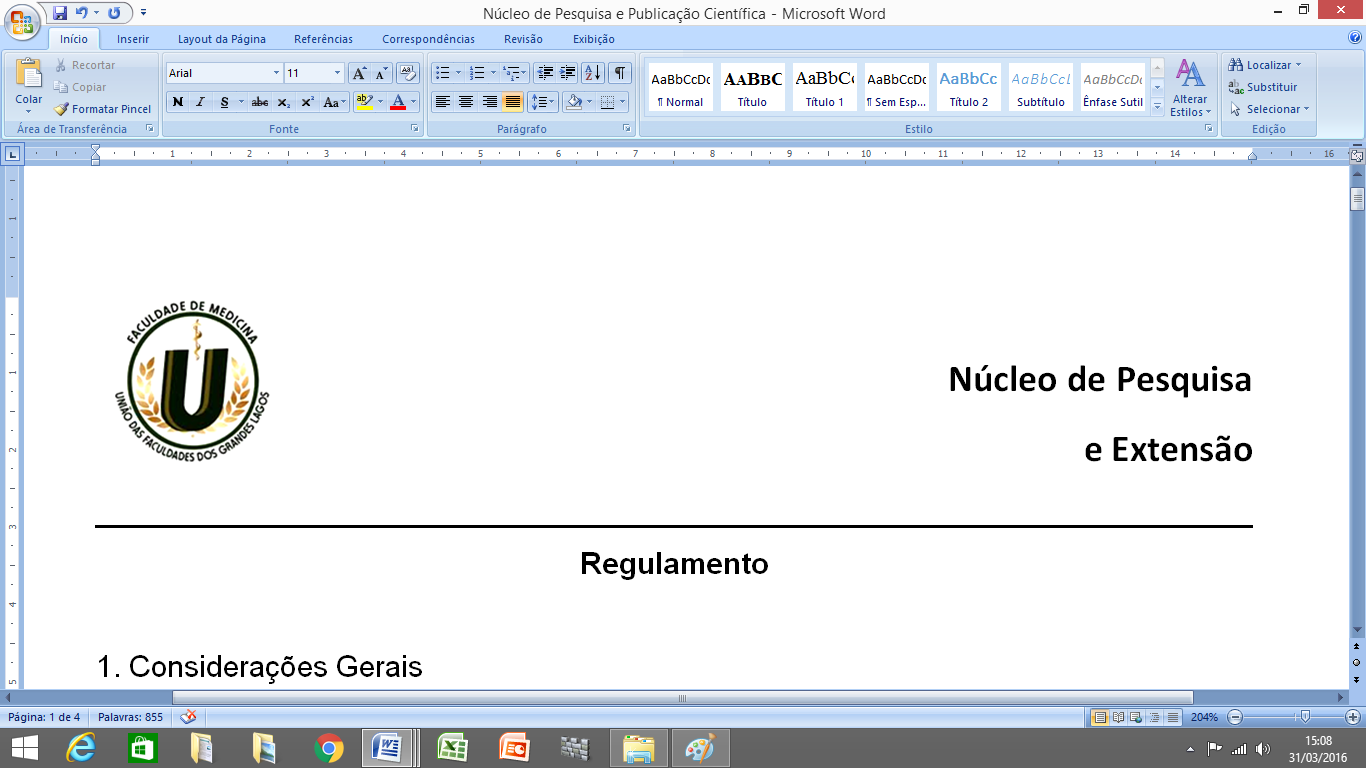 Formulário 05/2016: Protocolo de Atividade de Extensão________________________  Assinatura do Docente Responsável                                                                                             ________________________ Assinatura do Discente ResponsávelDocente Responsável: Discente Responsável:  Área Temática: Título da Atividade de Extensão: Dados para Certificação:         Carga horária          Cronograma completo          Lista de frequência         Lista de membros da Comissão Organizadora         Lista de palestrantesObservações:Data de entrega:Protocolo: